COMITE DES FETESST GERMAIN SUR RHONE 74910départ de Natacha CHABERT annoncé lors de l’Assemblée GénéraleNOUVEAU BUREAU  2018Election du 25 janvier 2018PRESIDENTE				Jocelyne ARTEROVice-PRESIDENT			Yannick VERNETRESORIERE				Carole WALCHV.Trésorière				Charlotte DEMIRSECRETAIRE				Lydie DELMOTTEV.secrétaire				Pauline BRACONNIERMEMBRES ACTIFSMarvin JAYDavid CORTINOVISSébastien  BLACHONSabrine ARTEROMurat DEMIRAlban MESTREProchaines manifestations :24 Mars			Carnaval 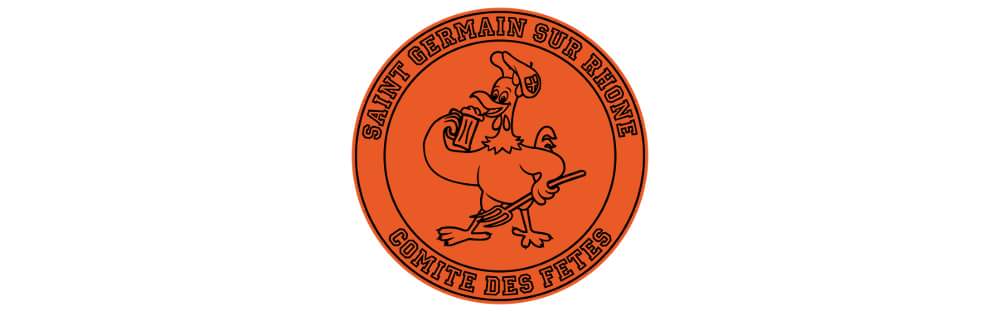 19 mai				Repas du villlage29 septembre			Marche nocturne28 octobre			Cross17 novembre			Animation enfants